2016年度中国内燃机工业统计先进工作者名单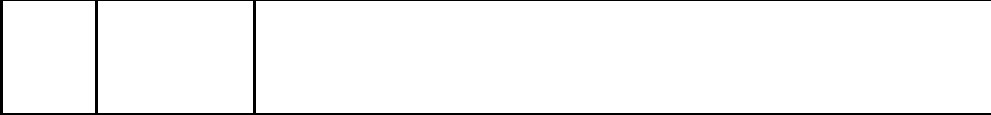 先进序号 所在单位名称工作者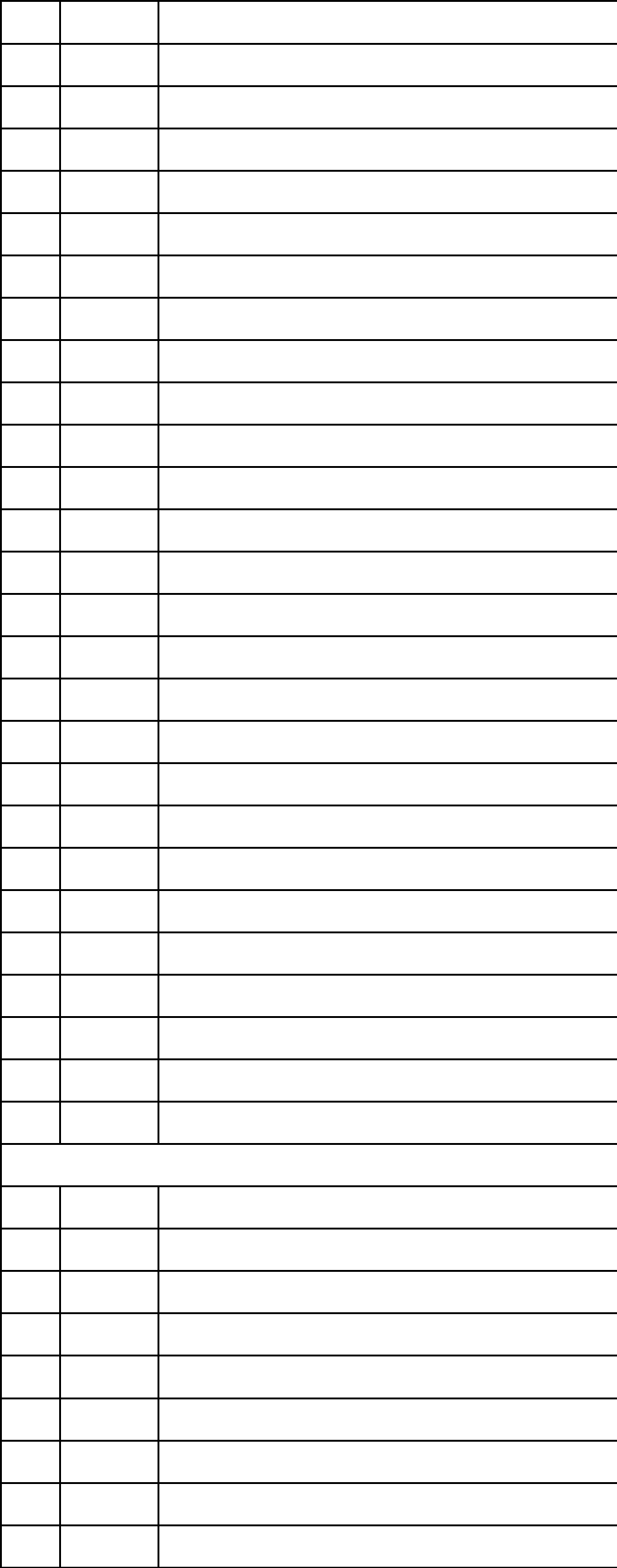 于 淼沈阳新光华晨汽车发动机有限公司张 辰华晨宝马汽车有限公司刘 娇沈阳新光华翔汽车发动机制造有限公司陈 琳上汽通用五菱汽车股份有限公司王 昆山东常林农业装备股份有限公司周建华慈溪三环柴油机有限公司张 匀山东华源莱动内燃机有限公司楼美兰浙江四方集团公司蒋 瑾重庆市凯米尔动力机械有限公司陈桂兰恒天动力有限公司陆 蔚无锡动力工程股份有限公司臧亚民一拖（洛阳）柴油机有限公司刘宇菁重庆康明斯发动机有限公司施雪玲福建力佳股份有限公司郑昌威福州金飞鱼柴油机有限公司郑国楷联合动力机电科技有限公司卢婷燕泰格工业集团有限公司刘 杨江苏林海动力机械集团公司赵卫卫山东华盛农业药械有限责任公司杨海岳浙江中坚科技股份有限公司金 霞常州川崎光阳发动机有限公司张 楠重庆润通动力制造有限公司丁 明雅马哈发动机商贸(上海)有限公司王 旗牧田（昆山）有限公司叶美红苏州市双马机电有限公司彭家秀重庆力帆内燃机有限公司舒 红重庆力帆汽车发动机有限公司二、零部件1   沈玉华浙江德宏汽车电子电器股份有限公司2   严国红无锡威孚高科技集团股份有限公司3   肖春发中国重汽集团重庆燃油喷射系统有限公司4   沈永娟苏州工业园区达菲特过滤技术有限公司5   宋彦梦平原滤清器有限公司6   陶丽红恒勃控股股份有限公司韦 毅长春科德宝.宝翔滤清器有限责任公司张 勇浙江环球滤清器有限公司孙志红山东滨州渤海活塞股份有限公司序号先进所在单位名称序号工作者所在单位名称工作者一、整机一、整机1万成杨安徽全柴集团有限公司2谷翠敏北汽福田北京福田发动机厂3崔文慧常柴股份有限公司4李晓黎东风康明斯发动机有限公司5陈希昌东风商用车有限公司发动机厂6朱丹婵广汽丰田发动机有限公司7罗志坚广西玉柴机器股份有限公司8宋婉婷哈尔滨东安汽车动力股份有限公司9王晓东江苏农华智慧农业科技股份有限公司10于静艳江西昌河汽车责任有限公司11郑 雨昆明云内动力股份有限公司12黄中文隆鑫通用动力股份有限公司13廖传强绵阳新晨动力机械有限公司14谭 静华丰动力股份有限公司15刘 娟上汽菲亚特红岩动力总成有限公司16万 红天津雷沃重工集团股份有限公司17钟世香潍柴控股集团有限公司18刘嘉琳一汽解放汽车有限公司无锡柴油机厂19沈素梅一拖（姜堰）动力机械有限公司20张 倩长城汽车股份有限公司动力模块21赵少芳浙江吉利罗佑发动机有限公司22孙露露浙江新柴股份有限公司23王建英中国石油集团济柴动力总厂24姚京晶卡特彼勒（中国）投资有限公司25田 甜淄博柴油机总公司26黄春鸣上海柴油机股份有限公司27陈淑环沈阳航天三菱汽车发动机制造有限公司28杜亚娟成都成发汽车发动机有限公司29景红梅吉利四川商用车有限公司30王晓鹏道依茨一汽（大连）柴油机有限公司31李文石哈尔滨东安汽车发动机制造有限公司32张小容重庆小康动力有限公司33汤筱丽中国重汽集团杭州发动机有限公司34张孝伟南京汽车集团有限公司35马瑞杰比亚迪汽车有限责任公司36覃金宇柳州五菱柳机动力有限公司37曾繁友江西五十铃发动机有限公司